「中醫診治的作用」講座 - 公務員及親友免費入場日期：2017年8月26日（星期六）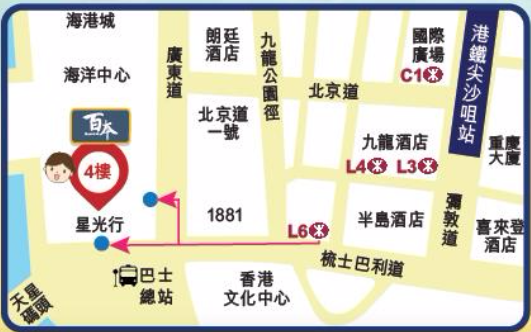 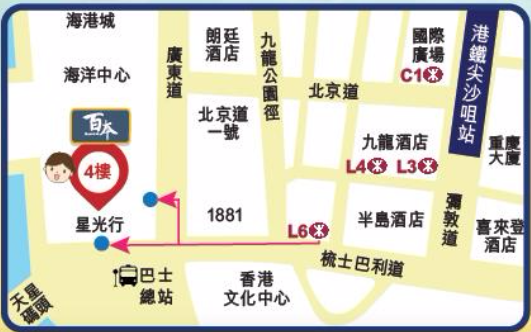 時間：上午11:30-12:30地點：九龍尖沙咀梳士巴利道3號星光行4樓      （港鐵尖沙咀站／尖東站L6出口，步行4-6分鐘即達；誠品書店樓上）講者：香港註冊中醫丁子承醫師。丁醫師為香港浸會大學中醫及生物醫學學士，全治婦科及皮膚科。Facebook專頁《醫訊E-channel》創辦人及《HealthyD.com》中醫教路專欄作家。講座內容：我們生病必然就要尋醫求診，說到就醫看病，患者往往都會有這麼一個疑問：究竟是找西醫還是找中醫？實際上，中西醫各有診療特色和優勢。為使會員更清楚知道中醫中藥的診療特色和優勢，本會特邀註冊中醫師為會員介紹適宜看中醫的病症，包括老年病、婦科病、兒科病和內科病等。名額：100名（歡迎所有公務員及其親友參加，先報先得）費用：全免〔在確認名額後，會以手機短訊或電郵通知參加者〕「中醫診治的作用」講座 報名表格致：香港特區政府公務僱員總工會 (傳真號碼：2784 0212)姓名：_______________ 部門：___________ 職級：____________ 手機：___________________參加人數：__________ 電郵：_________________________________________________________〔在確認名額後，我們會以手機短訊或電郵通知參加者〕香港特區政府公務僱員總工會HKSAR Government Employees General Union九龍長沙灣道1號長勝大廈五樓電   郵：enq@hksargegu.org.hk網   頁：http://ksargegu.org.hk